ZAŁĄCZNIK NR 1Karta zgłoszeniowa (prosimy o wypełnienie pismem drukowanym)Imię i nazwisko oraz wiek uczestnika………………………………………………………………………………Repertuar (tytuł i autor wiersza)………………………………………………………………………………….………………………………………………………………………….……Tel. Kontaktowy …………………………Uwaga:Dla każdego uczestnika obowiązuje osobna karta zgłoszeniowa.Wypełnioną kartę zgłoszenia należy przekazać organizatorom przez nauczycieli grup do dnia 07.11.2023r.ZAŁĄCZNIK NR 2OŚWIADCZENIE OSOBY UPRAWNIONEJ (ZGODA) NA UDZIAŁ W KONKURSIEWyrażam zgodę na udział mojego dziecka w konkursie poezji patriotycznej (II KONKURS RECYTATORSKI POEZJI PATRIOTYCZNEJ DLA DZIECI 5-6 LETNICH I ICH RODZICÓW) i akceptuję Regulamin Konkursu. TAK 	NIEZGODY DOTYCZĄCE DANYCH OSOBOWYCHNa podstawie art. 6 ust. 1 lit. a RODO wyrażam zgodę na przetwarzanie danych osobowych zawartych
 w Karcie Zgłoszenia przez Miejskie Przedszkole Integracyjne „Smerfowa Kraina” w Kętrzynie, zwane dalej Administratorem w celu przeprowadzenia II KONKURSU RECYTATORSKIEGO POEZJI PATRIOTYCZNEJ DLA DZIECI 5-6 LETNICH I ICH RODZICÓW. TAK 	NIENa podstawie art. 6 ust. 1 lit. a RODO oraz  81 ustawy z dnia 4.02.1994 r. o prawie autorskim i prawach pokrewnych, wyrażam zgodę na przetwarzanie  wizerunku mojego dziecka, a także imienia i nazwiska, informacji o wyniku konkursu, wieku, klasy  i nazwy placówki do której uczęszcza dziecko poprzez ich publikację przez Administratora w celu promocji działalności Administratora, konkursu, informowania 
o osiągnięciach dziecka.  Zgoda jest nieodpłatna, nie jest ograniczona ilościowo, czasowo ani terytorialnie; obejmuje wszelkie formy publikacji, za pośrednictwem dowolnego medium, w tym w szczególności: publikację w/w danych / wizerunku zarejestrowanego na zdjęciach/filmach podczas realizacji II KONKURSU RECYTATORSKIEGO POEZJI PATRIOTYCZNEJ DLA DZIECI 5-6 LETNICH I ICH RODZICÓW, w mediach: Internecie (strona www Administratora, materiałach informacyjnych/promocyjnych oraz na terenie placówki Administratora (w tym na tablicach informacyjnych). Wizerunek może być użyty do różnego rodzaju form elektronicznego przetwarzania obrazu, np. kadrowania
 i kompozycji, zgoda obejmuje utrwalanie, obróbkę, powielenie (w formie elektronicznej i drukowanej) bez obowiązku akceptacji produktu końcowego, lecz nie w formach obraźliwych lub ogólnie uznanych za nieetyczne. TAK 	NIEJednocześnie przyjmuję do wiadomości, że:przedmiotowe oświadczenie jest ważne przez czas nieokreślony.niniejsze zgody mogą zostać cofnięte w dowolnym momencie poprzez złożenie oświadczenia w tej samej formie, w jakiej  zostały wyrażone. Wycofanie zgody nie wpływa na zgodność z prawem przetwarzania, którego dokonano na podstawie zgody przed jej wycofaniem. _______________________________________(data, podpis rodzica/opiekuna prawnego)Klauzula informacyjna dotycząca przetwarzania danych osobowychStosując się do Rozporządzenia Parlamentu Europejskiego i Rady (UE) 2016/679 z dnia 27 kwietnia 2016 roku w sprawie ochrony osób fizycznych w związku z przetwarzaniem danych osobowych i w sprawie swobodnego przepływu takich danych oraz uchylenia dyrektywy 95/46/WE, dalej również jako „RODO”, informujemy, iż:Administratorem danych osobowych jest: Miejskie Przedszkole Integracyjne „Smerfowa Kraina” w Kętrzynie ul. Wierzbowa 2, adres e-mail do kontaktu: dyrektor@smerfowa-kraina.ketrzyn.pl, zwane dalej administratorem. Z inspektorem ochrony danych można kontaktować się pod adresem e-mail: iod.r.andrzejewski@szkoleniaprawnicze.com.pl lub pisemnie na adres Administratora. Dane będą przetwarzane w celu:Organizacji, przeprowadzenia II KONKURSU RECYTATORSKIEGO POEZJI PATRIOTYCZNEJ DLA DZIECI 5-6 LETNICH I ICH RODZICÓW - na podstawie art. 6 ust. 1 lit. a RODO,Rozpowszechnienia wizerunku oraz publikowaniu danych ucznia w celu promocji działalności szkoły oraz konkursu, informowania o osiągnięciach dziecka, na podstawie art. 6 ust. 1 lit. a RODO, jeżeli rodzin nie wyraża zgody na publikację zdjęć – zdjęcia mogą być publikowane w oparciu o art. 6 ust. 1 lit. f RODO tj. uzasadniony interes administratora jakim jest promocja, informowanie o konkursie (w zakresie zdjęć, co do których nie jest wymagana zgoda zgodnie z art. 81 ust. 2 ustawy z dnia 4 lutego 1994 r. o prawie autorskim i prawach pokrewnych); Dowodowym, na wypadek konieczności wykazania określonych faktów, co jest naszym prawnie uzasadnionym interesem na podstawie art. 6 ust. 1 lit. f RODO.Dane osobowe będą przechowywane przez okres niezbędny do realizacji wskazanych celów lub do momentu wycofania zgody (w zależności od tego co nastąpi wcześniej). Katy zgłoszenia – będą przechowywane nie dłużej niż 25.11.2023 r. Zdjęcia – do momentu archiwizacji danych na stronie www lub wycofania zgody. Odbiorcy danych: w związku z publikowaniem danych na stronach www może dojść do powierzenia danych dostawcom rozwiązań technologicznych (hosting, obsługa informatyczna) na podstawie umów powierzenia przetwarzania danych osobowych lub innych dozwolonych instrumentów prawnych. Ma Pan/i prawo do:na podstawie art. 15 RODO prawo dostępu do danych osobowych Pani/Pana dotyczących, w tym prawo do uzyskania kopii danych;na podstawie art. 16 RODO prawo do żądania sprostowania (poprawienia) danych osobowych;prawo do usunięcia danych – przysługuje w ramach przesłanek i na warunkach określonych w art. 17 RODO, prawo ograniczenia przetwarzania – przysługuje w ramach przesłanek i na warunkach określonych w art. 18 RODO,prawo do przenoszenia danych osobowych – przysługuje w ramach przesłanek i na warunkach określonych w art. 20 RODO,prawo wniesienia sprzeciwu wobec przetwarzania – przysługuje w ramach przesłanek i na warunkach określonych w art. 21 RODO,prawo wniesienia skargi do organu nadzorczego (Prezes Urzędu Ochrony Danych Osobowych), cofnięcia zgody na przetwarzanie danych osobowych, ma Pan/Pani prawo w dowolnym momencie wycofać zgodę na przetwarzanie danych osobowych. Wycofanie zgody nie wpływa na zgodność z prawem przetwarzania, którego dokonano na podstawie zgody przed jej wycofaniem. Podanie danych osobowych w celach wskazanych w treści zgody jest dobrowolne. Publikacja zdjęć czy innych danych, o których mowa w treści oświadczenia odbywa się na podstawie dobrowolnej zgody. Brak udzielenia zgody spowoduje, iż wizerunek i/lub pozostałe dane nie będą publikowane w sposób i celach wskazanych w treści zgody. 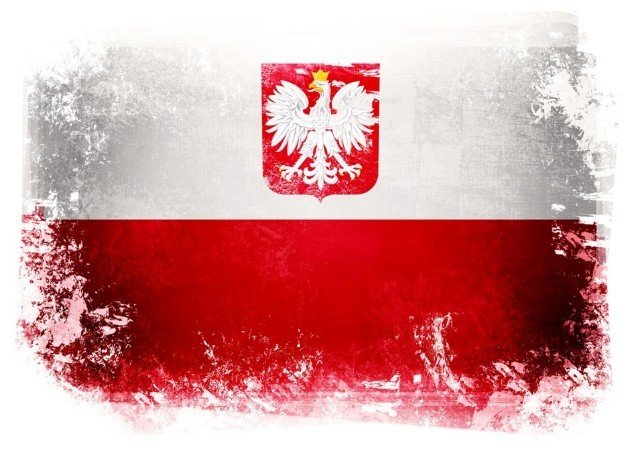 II KONKURS RECYTATORSKI POEZJI PATRIOTYCZNEJDLA DZIECI 5-6 LETNICH I ICH RODZICÓWI. Organizator:Organizatorem konkursu jest Miejskie Przedszkole Integracyjne „Smerfowa Kraina” w Kętrzynie 
ul. Wierzbowa 2. Osoby odpowiedzialne: Barbara Krömtz, Małgorzata Pałasz, Marlena LutarewiczII. Cele konkursu:➢ pielęgnowanie postaw patriotycznych;➢ popularyzowanie poezji opiewającej piękno naszej Ojczyzny;➢ rozbudzanie i rozwijanie zainteresowań poezją patriotyczną;➢ rozwijanie recytatorskich i aktorskich uzdolnień dzieci, promocja talentów.III. Zasady organizacyjne:1. Konkurs skierowany jest do dzieci 5-6 letnich uczęszczających do wszystkich przedszkoli na terenie miasta Kętrzyna.2. Każde przedszkole może zgłosić maksymalnie dwóch przedstawicieli do udziału w konkursie.3. Uczestnik przygotowuje wybrany utwór literacki polskiego poety, o tematyce patriotycznej.4. Konkurs będzie przeprowadzony w kategorii dzieci 5-6 letnich.5. Konkurs odbędzie się dnia 17.11.2023r w KCK w Kętrzynie ul. Sikorskiego 24 A, 11-400 Kętrzyn. Rozpoczęcie o godzinie 10.00 6. Do występu Dzieci są przygotowywane przez Rodziców;7. Na zgłoszenia oraz zgody konkursowe czekamy do dnia 07.11.2023 r.8. W konkursie wezmą udział tylko zgłoszenia zgodne z regulaminem ( kompletny zestaw dokumentów załączniki 1 i 2).9. Wyniki konkursu będą ogłoszone 17.11.2023 po zakończeniu konkursu.IV. Kryteria ocenyJury oceniać będzie prezentacje według następujących kryteriów:• dobór repertuaru i jego poprawne opanowanie• dykcja, emisja głosu, tempo, modulacja, intonacja• interpretacja utworukultura słowa• ogólny wyraz artystycznyV. Postanowienia końcowe➢ Jury przyznaje I, II, III miejsce. ➢ Wszyscy uczestnicy otrzymują dyplomy za udział, laureaci dyplomy oraz nagrody.➢ Dyplomy oraz nagrody będą rozdane dla Uczestników po ogłoszeniu wyników tego samego dnia.➢ Organizatorzy konkursu zastrzegają sobie prawo do wprowadzania zmian w regulaminie.➢ Uczestnictwo w konkursie jest jednoznaczne z akceptacją warunków.➢ Regulamin jest dostępny na stronie internetowej przedszkola.➢ Udział w konkursie jest równoznaczny z akceptacją Regulaminu oraz wyrażeniem zgody na przetwarzanie danych osobowych uczestników oraz publikację wizerunku poprzez umieszczenie zdjęć na stronie Organizatora konkursu.